Course ContentCourse Number:     NUR 416Course Title:	Community Health Nursing (3 +0)Pre-Requisite:	 NURS 324Co-Requisite:	NUR 417Course instructor:  Ibrahim Shamali   ishamali@ksu.edu.sa Office Hours:  Sunday and Tuesday (11-1pm)
Program’s VisionThe Vision is to become a leader in nursing education, providing advanced training within a stimulating environment of research and innovation. Graduates are highly competent in clinical practice, management, and research. The college shall be Center of Excellence in KSA and the region.The Program's Mission:The Mission is to produce competent and caring nursing professionals who are trained to meet the complexity and diversity of health care. Graduates are effective and committed professionals who are spiritually and emotionally critical of the changing society.Course Overview:This course is designed to acquire the students with a broad perspective of community health nursing by applying different concepts of community health nursing with emphasis on health promotion and primary health care. It facilitates the conceptualizing of family, population groups, and community as units of care.  The course focuses on risk reduction, health maintenance, and promotion of high level wellness to individuals, families, and groups of all ages throughout the health continuum.Student Learning Outcomes:By the end of this course, students will be able to:-Use the concepts of nursing theory, research and practice, based on the foundation of the arts and sciences courses, in the provision of care to diverse clients of all ages-Evaluate the use of levels of prevention in prioritizing the health needs of communities and populations-Integrate the science of epidemiology with the concepts of health promotion, maintenance, and restoration for populations-Integrate knowledge and principles of public health nursing in designing holistic interventions in partnership with communities and populations- Examine legal, cultural, ethical, and legislative issues which influence the practice of public health nursing.-Use effective critical thinking skills (e.g., observation, analysis, synthesis) through the nursing process to provide and direct quality care to diverse clients of all ages-Evaluate and use appropriate research findings in discussion of community health nursing-Use of computer technology and informatics in nursing care for communities and populations- Apply the role of the community health nurse in the promotion of the individuals &families in illness and healthCourse Methodology:-Course objectives may be met through individual study using suggested resources.-Active involvement in classroom activities, formal and informal exchange of ideas with classmates and colleagues regarding specific topics as well as utilizing critical thinking skills. -Teaching methods include lecture, seminar, discussion, small group work, independent study of texts and library resources, computer-assisted instruction, audio-visual aids and the assignments listed. - The professor will provide guidance and consultation, the student is responsible for identification of learning needs, self-direction, seeking consultation and demonstration of course objectives.Course Outlines:EVALUATION/GRADING:REQUIRED TEXT:-Smith CM, Maurer FA. Community Health Nursing: Theory and Practice.11th. Ed. Philadelphia: W.B Saunders Co. 2012.-	Stanhope M, Lancaster J. Community Health Nursing. 10th. ed. St. Louis:Mosby 2013.SELECTED  and RECOMMENDED WEBSITES:American Nurses’ Association. Public health nursing: A partner for healthy 	Populations. Washington, D.C.: ANA.American Nurses’ Association. Scope and standards of home health nursing     		Practice . Washington, D.C.: ANA.American Nurses’ Association. Scope and standards of public health nursing 		Practice. Washington, D.C.: ANA.American Nurses’ Association. Standards of clinical nursing practice, 2nd ed.	Washington, D.C.: ANA.                          American Nurses’ Association. Standards of school nursing practice. Kansas 		City, MO: ANA.Clark, M.J. Nursing in the community: Dimensions of community health nursing,		3rd ed., Stamford, CT: Appleton & LangeDochterman, JM & Bulechek, GM. Nursing interventions classification, 4th ed.. 		St. Louis: Mosby. Merson, M.H., Black, R.E., & Mills, A.J.,(Eds). International public health:	Diseases, programs, systems, and policies. Gaithersburg, MD: Aspen Publishers, 		Inc.Wright L., & Leahey, M. Nurses and families, 2nd Ed..  Philadelphia: F.A. Davis, 		Co.Revised 5/9/2018 by Male and female department.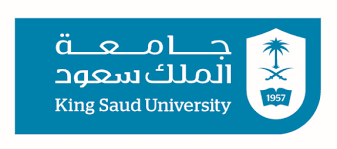 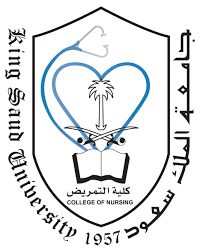 List of TopicsWeekContact HoursActivitiesIntroduction to the course NUR416231. Introduction to Community Health Nursing:Definition of terms: health, community, community health, public health, and community/public health nursing.Community health nursing history.(4 ears)Community health nursing rolesObjectives of community health nursing.Characteristics of community health nursing.Principles of Community health nursing.CHNg practiceCHNg settingsCHNg standards.33Discuss the Characteristics of community health nursing?Search about the community health nursing core competencies according to WHO.2.Theories, Concepts and Models applied to Community Health Nursing:Definition of terms: theory, nursing theory, conceptual modelImportance of nursing theoriesGenerating Nursing TheoriesTheories and Models for Community Health Nursing(Nightingale’s, Orem’s Self care ,Neuman’s ,Pender’s, Milio’s )43Identify systems model (Betty Neuman) for the 3 levels of prevention. 3.Primary health care:HEALTH FOR ALLLEVELS OF CAREPRIMARYSECONDARYTERTIARYDECLARATION OF ALMA ATA CONFERENCEELEMENTS OF PRIMARY HEALTH CAREPRINCIPLES OF PRIMARY HEALTH CARESTRATEGIES OF PRIMARY HEALTH CAREQuiz53List the components of elements pf PHC.Give summary about the community health nursing intervention in primary health care systems.4.Community as a client:Definition of termsConcept of communityCommunity as a unit of careFunction of a communityDimension of the community as clientThe community dynamicsCommunity assessment, diagnosis, analysisCharacteristics of a healthy community63List the health indicators that are required in order to measure the health status of people and communities. 5.Family as a client& Family health:DefinitionsForms of familiesFunction of familiesFamily life cycle& its risksFamily Health, &its characteristics’Family Environmental AssessmentFamily Health AssessmentRole play:Divide the class into small groups and playing the role as family and health care provider. Mid-Term I736.School Health:History of SHNDefinition of SHNFramework of SCNTarget population for SHNSchool health servicesRole of SHNRequirement & scope of SHN role83Role play:Divide the class into small groups and make them identify and play the role of a school nurse. 7.Occupational Health :Definition of termsTypes of occupational health hazardsFactors that Contribute to Health Problems of WorkersPreventive & controlling Measures to occupational health HazardsWorkers’ Compensation DiseasesRole of OHN93Group activity:Identify common health issues and hazards in the work place.8.Care to handicapped:Definition of terms Types of disability Causes of disabilityManaging consequences Prevention of disability Intervention for disabilityDelivery of Rehabilitation care  103Group activity:Presentation of various disabilities and discussion on how they cope with activities of daily living.Mid-Term II1139.Gerontology Nursing:-Definition of terms-Myths related to older adults.-Demographic data related to aging population,                                                                                                                                                                  in Saudi Arabia.                                                                                                                                                                                                                                                  -Physiological changes in aging.-  Psychological and social changes is aging.-Common health problems in aging.-Nursing roles with elderly in the community.123Group workIdentify common health problems among aging population among SaudiIdentify primary, secondary and tertiary interventions10.Environmental Health & Safety:Definitions of termsImportance of environmental healthComponents of environmental sanitation:1-Housing condition2-Indoor air pollution3-Water sanitation4-Refuse disposal5-Sweage disposal6-Foodsanitation7-Insect control 133Group workChoose 1 area of environment health conditionIdentify problems in Saudi setting in relation to the chosen areaIdentify interventions to improve and prevent illness11.Home visit:-Definition of home visit -Purpose of home visit-Types of patient who need home visit-Home assessment during Home visiting -Objectives of the home visit-Factors influencing the growing of home health services-kinds of Home Care-limitation and advantages of home visit-Principles of home visiting-Most common intervention in home health care-Phases and activities of home visiting-Steps in conducting home visits-Community Health Nursing Bag (purpose- content-care-principles-nurses responsibilities and bag techniques)143Group workBrainstorm on home visit program of Ministry of Health, KSAIdentify issues or problems and formulate recommendations for improvement of each identified issue or problemRevision153ASSIGNMENTPOINTSHome Work Assignments 10Quiz101st written Midterm Exam202nd written Midterm Exam20Final  written Exam40            Total Possible100